Signature of HoD, user department/Dean, R&D/ Manager/Division LeaderTerms and Conditions for using the FacilitiesThe mentioned charges are excluding any applicable GST.Samples should be ready to use for/in/with the instrument used in the experiment. Please specify the nature of your sample if it contains any toxic/ flammable/ hazardous/ explosive component. If the sample causes any harm at any instance of the analysis, it will be the responsibility of the user to suitably compensate IIT Patna for the same.The charges mentioned are only for measurement and providing the raw data (in the format possible with the instrument) thereafter. No analysis/software compatibility of data can be claimed later. For consultancy on data analysis, the user may contact the experts separately through head of the department.Measurements are subject to the corresponding instrument being in working condition. The status of instrumental facility will be updated regularly.In case of the measurement remains incomplete due to malfunctioning or any unforeseen situation, the user will be notified. Depending upon user’s discretion, either the payment received will be returned or the measurement will be carried out after the instrument becomes functional (maximum waiting period also may be informed to user).Analytical Charges:Details of Analytical charges to be paid for using experimental facilitiesPayment : Demand Draft onlyThe DD can be in favour of “Registrar, IIT Patna”, payable at ‘IIT Patna’.Filled in requisition form along with payment confirmation details should be sent along with the sample to the address given below.
The Head, Department of Chemical and Biochemical Engineering
# 104/06, IIT Patna
Amhara Road, Bihta
Patna-801106It is recommended that the user gets the confirmation through e-mail about the sample compatibility as well as the instrument working status etc., before sending any sample/payment.Contact Details:
Email: sksamanta@iitp.ac.in, skazad@iitp.ac.in
Phone: 06115-233-173, 06115-233-702FOR OFFICE USE ONLYSLOT ALLOTMENT DETAILS Date of submission of form:Job Order Number:Assigned date and time of execution:						No. of slots allotted: Signature of staff operator/in-charge						Signature of Faculty in-charge	        Department of Chemical and Biochemical Engineering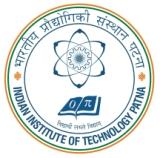 Indian Institute Of Technology PatnaRequisition form for LC-MS/MS Facility S. No……… 					        		                                   Date : ___/____/___							     NATURE OF ANALYSIS AND IONIZATION TYPE:   			 USER DETAILS:  			 SAMPLE INFORMATION REQUIRED:  			        Signature of the user 		                                           Signature and seal of the supervisorPayment from Department operating grant: An amount of Rs ………. is sanctioned as the analytical charge towards the measurement with…………. The said amount may be transferred on ledger from department of ……………………. to department of Chemical and Biochemical Engineering.Payment from R&D project: An amount of Rs ………. is sanctioned as the analytical charge towards the measurement with ………………. The said amount may be transferred on ledger from the project ……….……….to ledger of analytical charges in DDF of department of Chemical and Biochemical Engineering at R&D, IIT PatnaSl. no.Name of the facilityCharges (in INR, per sample, per Mode)Charges (in INR, per sample, per Mode)Charges (in INR, per sample, per Mode)Sl. no.Name of the facilityIIT Patna usersUsers from external academic institutesUsers from Industries/R & D laboratoriesESI- MS                                         55016504250ESI-MS/MS110033008400LC-MS/MS2500700015000